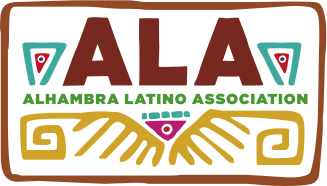 Student Food/Arts/Crafts VendorAgreementCultural FestivalDia De Los Muertos - Celebration of LifeSPACE RESERVATION DEADLINE: October 25, 2015Student Club Food/Arts/Crafts Vendor agrees to pay $20 for vendor space that includes two tables and two folding chairs with an option to bring your own tarp/canopy, and a 20-foot extension cord if necessary.  Student Club Vendors will be allowed into festival free of charge.There is parking at the South end of the school campus.  Student volunteers will be available for loading/unloading items.  Please note that entry into school campus is through the South gate of school parking lot where student vendors will check in and receive a wristband.For further assistance or questions, contact ALA Board Correspondence Secretary, Gina Grageda at  (626) 230-1049,   Email: ginagrageda@gmail.com If need to cancel, please notify Gina Grageda as soon as possible.  If canceling 48 hours or less before Festival, the $20 fee is forfeit. Please visit our website at: www.alhambralatinoassociation.comDate: 		Saturday, November 7, 2015Place:		San Gabriel High School		801 S. Ramona St.		San Gabriel, CA 91776Time: 		9:00 a.m. Set-up   Festival opens to public at 11:00 a.m. and ends at 3:00 p.m.- - - - - - - - - - - - - - - - - - - - - -  - - - - - - - - - - - - - - - - - - - - - -- - - - - - - - - - - - - - - - - - - - - -- - - - - - - - Checks payable to: Alhambra Latino Association     Mail to:  P.O. Box 6062, Alhambra, CA 91801Name of Vendor:					Food/Arts/Craft Items for Sale:School Site:						Advisor:Phone:						E-mail: